Name ............................................................ Klasse ............. Datum  ......................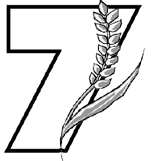 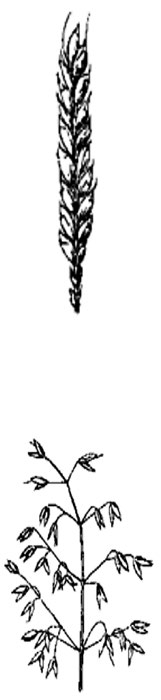 2. Arbeitsblatt Getreide  Aschenputtel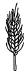 Bildet eine Gruppe aus drei oder vier Leuten und bearbeitet folgende Aufgaben:Bei welcher Ähre handelt es sich um welches Getreide? Beschrifte die Zeichnungen.Ihr bekommt eine Handvoll gemischter Getreidekörner. Sortiert die Körner undfindet heraus, um welche Getreidearten es sich handelt.Klebt jeweils ein Getreidekorn in das passende Bild.4. Tragt neben dem Bild ein, welche Produkte man aus dem jeweiligen Getreide her- stellen kann.Hessisches Ministerium für Umwelt, Klimaschutz, Landwirtschaft und Verbraucherschutz	Werkstatt Ernährung	15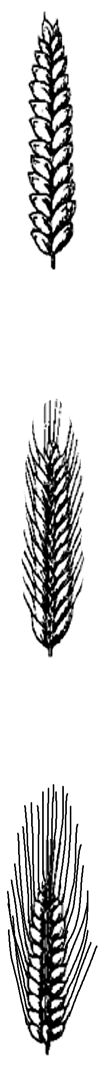 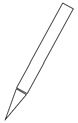 